Hello Parents & Guardians, This was our first five day week and I think everybody noticed. It’s nice to ease back into a full schedule and we are definitely back in, full-swing. The Homecoming committee has met twice already and the Class Officers are busy planning Spirit Week. Sports are well under way, and the Freshmen are getting ready to go to the Brown Center with their Advisories. We had our first fire drill this week, that went very well, and NHHEAF gave their first college information presentation with our Counseling Department. It’s always busy and it’s always about helping our students move forward on their pathway(s) to success.  Have a wonderful weekend!  Rebecca  New          All Students Please mark your calendars for October 5th, OPEN HOUSE. You'll follow your student's schedule and meet teachers. More details coming soon!   AP Mandarin: If your student is interested in AP Mandarin, we are looking into offering an after-school class twice a week.  Please fill out this survey so we can reach out to interested families with details:  AP Mandarin Survey   ORCSD Care – Reminder: The ORCSD Care technology insurance program will be closing on LINQ on October 1.  Families can still enroll in the program after October 1 but only cash or check will be accepted and an inspection of computer, charger, and case will be required. Sign up today!   ORCSD Test of Emergency Notification System On Tuesday 9/12 the district tested its emergency notification system. Parents and guardians who did not receive a voice call, a text (cell phone only), and an email, must contact our front office team to update their contact information. ORCSD Superintendent Search Committee Seeks Community Feedback The ORCSD School Board Superintendent Search Committee would like to cordially invite the Oyster River parents, guardians, and community members to assist with the ongoing superintendent search by providing critical feedback. You may find below a few opportunities to do so. Feedback collected will be used to create a preferred candidate profile for the screening committee. Complete the survey  A survey will be available online between September 15 and October 6, 2023 Attend a virtual focus group September 27, 2023, 1:00 - 2:00 p.m. No registration required. Link and login information are available in the PDF document below and they will also  	be made available on the district's superintendent search webpage 48 hours prior to  	the meeting   ORCSD Superintendent Search Poster - Community.pdf 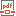 Attend an in person focus group October 4, 2023, 7:00 - 8:00 p.m. at the Oyster River High School's Multi-Purpose  	Room  Parents of Seniors CAPS & GOWNS: IMPORTANT INFO. Before you order.  The only required item is the $20.00 package that includes the cap, gown, and a tassel. There are three items listed to choose from; the required item is the second (2) item. You may choose an extra tassel or the package with announcements if you prefer.  Students can choose Blue or White for their cap & gown. The 2nd tab at the top will take you to look at the colors.  Please discuss with your senior, who is placing the order and what color they would like to wear. This will help AVOID duplicate orders.  All orders come to the high school and are given to students during Senior Week. They receive their cap & gown the day they have the Senior Walk at the elementary schools. Usually, the day before Graduation.  Here is the link!   https://www.buildagrad.com/orhs    College reps visit ORHS throughout the months of September and October. These reps are typically the admissions counselors who act as the “first read” of a student’s application, and they can answer any questions about the school that students have. Visits will take place in the ORHS Counseling Office unless otherwise specified. Students can login to Scoir to see the full list of schools visiting and can receive personalized email notifications if a school they follow in Scoir has scheduled a visit. The list is constantly growing, and can be found here: College Visits 2023-2024.xlsx (sharepoint.com) For anyone who missed the Senior College Night, you can view this webinar for information. https://youtu.be/gqkJnSPTlmI?si=r5I8SqnUyGvuuhZJ  Please reach out to your school counselor with any questions. Parents of Juniors T-shirt designs have been finalized and ordering information is coming soon.  Parents of Sophomores The Sophomore class is still taking submissions for the Class of 2026 t-shirt design. The Class of ‘26 Instagram site will have details as to design submissions. They want to make the choice soon so shirts can be ordered. Tell your Sophomore to check out their class page on Instagram!  Parents of Freshman Is your student interested in running for class office?  They can pick up the necessary paperwork in the main office Tuesday, 9/5- 9/20.  Paperwork is due to Mrs. Gibson, Freshmen Class Advisor, by 9/22.  Students running must meet with Mrs. Gibson for an interview by 9/29.  Speeches and voting for class office will be on 10/5.  Freshmen parents! The online store to order Freshmen t-shirts is now open (link below) and will be open until September 24. After that, the store will be closed so don't miss out! Students will be wearing their t-shirts during spirit week. Mrs. Gibson will be scheduling advisories to pick up t-shirts during the week of October 2.  https://collinssports.chipply.com/orhs2027/ STAR testing will take place September 25th and 27th.  Important Dates  Athletic Features   Athletic Schedule for Sept 18-23 Games Sept 18-23 Community Features Dear Oyster River High School Parents,   Welcome to the 2023-2024 school year! The ORHS PTO’s purpose is to share information, provide support and resources for both parents and teachers alike, as well as be a tool to come together as one community for our ORHS kids.   We need to know from YOU what you’re interested in – how can we support you, what information do you need, what topics matter to you. Email us at oysterriverhs.pto@gmail.com and please let us know!    POSITION SEARCH – Two of us are aging out end of this year. WHOOT! One role is spoken for. The other is for treasurer! Love numbers? Join us now to learn from Kevin all year!   INFORMAITON - We’ll have a table at Parent Night this fall to learn more about us and sign up to help, if you want. Please keep your eyes out for our two annual online fundraisers, which support ORHS wide projects and staff/teacher needs. And join us online us to keep on top of all things ORHS.  Our primary information sharing tactic is via Facebook here. [We do not update parents via email regularly]   CLASS PAGES - We encourage you to join the Parent run pages for your child(s) grade. Please note, these are not school sponsored pages, but parent administered resource for parents only of that class. Please click on your child(s) class for the hyperlink.   Class of 2024     Class of 2025    Class of 2026   Class of 2027   Here’s to a great year for your kids and you! Go Bobcats!  Fondly, Oyster River PTO Board   Rebecca Throop, Katie Maggio, Kevin Strawbridge, Bridget Elsemore and Deb Savage-Rearick Curran Weekly Features                                                            Bobcat of the Week: Student I would like to nominate Alexa Gombar as the student Bobcat of the Week.  Alexa has emerged a leader in the classroom and on the soccer field. She is always willing to lend a hand to both students and staff, no matter the task. She has assisted many new students in finding their classes and navigating their schedules. Alexa is a friendly, smiling face to all who encounter her during the day! Mara McCarthy-McGovern is a freshman who has already made Oyster River High School a better place! Her positivity is infectious and even though she is new to the school, she is making other people feel welcome. She has offered a helping hand to her peers and can be seen upholding the standards of respect within the school. We are lucky to have Mara!   Bobcat of the Week: Staff Trevor Garman is the very personification of Bobcat spirit! He has been incredibly helpful to new faculty, making them feel welcome and immediately at home. As the new department head, he has reached out to me to pick up where his predecessor left off and things are running smoothly. He is conscientious and committed to excellence. Trevor is an absolute pleasure to work with.  I would like to nominate Mr. Suoth for Staff Bobcat of the Week. I appreciate how he involves students in deciding the structure and norms of my Citizen Education class, and makes sure students are engaged. He is enthusiastic, funny, and lifts my mood. Reminders Next week: White/Blue/White/Blue/White   Please remember to call or email if your student is going to be absent.   call:  603- 868-2375    Or email:  ORHSAttendance@orcsd.org 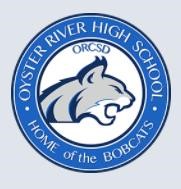 Oyster River High School News September 15, 2023 September 29 Brown Center for Freshmen  October 2 Brown Center for Freshmen  October 5 Open House October 5  Progress Reports  October 6 No School, Teacher Workshop Day  October 9  No School, Indigenous Peoples Day/Columbus Day  October 10 NHHEAF Financial Aid Night  October 16 Barrington Information Night  October 16-20 Spirit Week - Homecoming!  October 25 PSAT for Juniors 